Informacja o wyjaśnieniach treści SWZ	Zamawiający – Gmina Wiskitki – informuje, że w postępowaniu pn.: „Dostawa kolejnych maszyn do utrzymania infrastruktury drogowej Gminy Wiskitki" wpłynęły wnioski o wyjaśnienie treści SWZ, na które działając na podstawie art. 284 ust. 2 ustawy Prawo zamówień publicznych udziela odpowiedzi:Pytanie nr 1: Zmiana opisu przedmiotu zamówienia: Czy mogą Państwo dokonać zmiany opisu przedmiotu zamówienia w zakresie specyfikacji kosiarki, uwzględniając, że model PRO-LONGER GII KUHN jest błędnie przypisany do producenta KUHN, podczas gdy faktycznym producentem jest firma Nobili? Prosimy o aktualizację danych w celu uniknięcia nieporozumień.Odpowiedź na pytanie nr 1: Zamawiający informuje, że nie wprowadził w przypadku opisu części II zapisów, o których mówi wnioskodawca.Pytanie nr 2: Kąt obrotu ramienia: W obecnym opisie zamówienia wymagany kąt obrotu ramienia wynosi 95 stopni, co jest charakterystyczne wyłącznie dla produktów firmy KUHN. Czy możliwe jest zmodyfikowanie tego wymogu na minimalny kąt obrotu ramienia do co najmniej 95 stopni, aby umożliwić większą elastyczność w wyborze sprzętu, biorąc pod uwagę, że wysokie kąty są wymagane TYLKO dla dostępnych na rynku frezów do pni do ramion hydraulicznych?Odpowiedź na pytanie nr 2: Zamawiający informuje, że w obecnym brzmieniu opisu przedmiotu zamówienia dla części II kąt obrotu ramienia to 114-118 stopni, co wynika z doświadczenia Zamawiającego, iż taki parametr będzie odpowiedni do pracy.Pytanie nr 3: Pojemność zbiornika oleju: Obecna specyfikacja wymaga zbiornika oleju o ograniczonej pojemności. Czy rozważą Państwo zwiększenie minimalnej pojemności zbiornika oleju do maksymalnie 200 litrów, co nie tylko zapewni lepszą przeciwwagę, ale również jest korzystne z punktu widzenia ekonomicznego, zwłaszcza w porównaniu do kosztów oleju podawanych przez firmę KUHN? Nawet 4x droży od klasycznego HLP68.Odpowiedź na pytanie nr 3: Zamawiający informuje, że nie dokonuje zmiany tego parametru, biorąc pod uwagę doświadczenie w praktykowaniu podobnych urządzeń.Pytanie nr 4: Moc chłodnicy: W specyfikacji wymagana jest chłodnica o mocy min. 20kW, podczas gdy już 12kW mogłoby spowodować uszkodzenie instalacji elektrycznej ciągnika. Czy mogą Państwo zmienić parametr na min.11kW.Aktualny zapis to kopia ze strony KUHN.Odpowiedź na pytanie nr 4: Zamawiający informuje, że wprowadza wnioskowaną zmianę.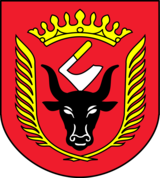    GMINA WISKITKI                                                 Wiskitki, dnia 05 lutego 2024 r.IZRK.271.1.2024